En el proyecto hemos realizado 11 unidades didácticas, indica que actividades has realizado en:Preparación:Desarrollo, desde que empezamos con el sondeo de mercado hasta la entrega del pedido:Cierre del proyecto, video al cliente, análisis de costes, liquidación con proveedor, agradecimiento a trabajadores y elaboración de sus nóminas.Tú participación en el proyecto ha sido (señaliza con un círculo tu respuesta):Preparación:     100%	He participado mucho pero no regular	He participado algo	He participado pocoDesarrollo del proyecto:     100%	He participado mucho pero no regular	He participado algo	He participado pocoCierre del proyecto:     100%	He participado mucho pero no regular	He participado algo	He participado pocoIndica al menos 5 cosas que has aprendido con este proyecto:..........Indica que cambiarías de lo que has hecho en el proyecto:Qué nota crees que deberías tener en el proyecto:Necesitamos aprender, y posiblemente a lo largo de nuestra vida laboral vamos a tener diferentes tipos de jefes.En este proyecto lo has podido experimentar pero.. Indica el nombre de la persona que ha actuado como jefe, y te ha estado mandando las tareas…………………La actitud del jefe hacia usted personalmente, él es:Siempre es injustoA menudo es injusto.A veces es justo, a veces no.Usualmente justo.Siempre es justo Le ha informado de los planes que tenían y su objetivo a conseguir:Nunca comunica nada.Parece que él tampoco sabe hacia dónde va.El informa a veces.Siempre informa. ¿Cómo dirías que se dirige a sus empleados?Su relación es de forma despectiva o menospreciando a los demás.Es directo, pero lleva a un lado al empleado para explicarle lo que ha hecho mal.Critica en privado y explica el por qué.Sus críticas siempre son útiles y nunca lo hace de malas maneras ni en público. Piensas que tu jefe..No está calificado para dirigir equipos.Le falta algunas cualidades para dirigir equipos.Está regularmente calificado para dirigir equipos.Está calificado para dirigir equipos.Qué tipo de liderazgo muestra su jefe y por qué (puedes mirar en el classroom de atención al cliente la definición de cada uno de ellos):Visionario.Carismático.DirectivoCoachingDemocrático o participativo.CoercitivoAutocráticoTransaccionalTransformacionalSituacionalNaturalIndica 2 cualidades  positivas de tú jefe:Indica 2 cualidades que debe mejorar tú jefe:¿Quieres decir algo más?NOMBRE: Necesitamos aprender, y posiblemente a lo largo de nuestra vida laboral vamos a tener diferentes tipos de trabajadores.Indica el nombre del emplead@:…………………….La actitud del emplead@:Siempre respetuosa.A veces respetuosa.En ningún momento me ha tratado con el respeto a un jefe.El trabajo realizado ha sido:Siempre impecable.Muy bueno, generalmente.Estaba bien, pero con correcciones.No lo hacia.Ha estado dispuesto a trabajar en cuanto se lo has pedido o ha se hacía el loc@:Dirías que el trabajador era autónom@ o necesitaba constantemente indicaciones (subraya el que creas).El trabajador tenía iniciativa, era proactiv@:  Contratarías al trabajador/a en el caso que seas jefe/a de tú propia empresa, ¿por qué?¿Qué nota le pondrías?Preparación del proyecto:Desarrollo del proyecto:Finalización del proyecto:¿Quieres añadir algo más?Diario de trabajoAhora vamos a realizar en la tabla siguiente una relación de tareas que hemos hecho: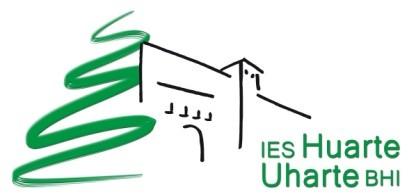 CURSO21/22 IKASTURTEAPromoción “SANTOS VIERNES”Promoción “SANTOS VIERNES”CURSO21/22 IKASTURTEAFAMILIA COMERCIO 2ºFAMILIA COMERCIO 2ºU.D.11Valoración cómo jefe y cómo empleadoValoración cómo jefe y cómo empleadoEn todo proyecto tiene que haber una autocríticaEn todo proyecto tiene que haber una autocríticaFECHA: 14 /3/2022En todo proyecto tiene que haber una autocríticaEn todo proyecto tiene que haber una autocríticaTiempo: 1 horaOBJETIVOS:Realizamos una autoevaluación.Realizamos una valoración al personal dependiente.Realizamos un diario de trabajo.QUÉ DEBEMOS HACER:Cuestionario autoevaluaciónCuestionario al jefeCuestionario al empleado.Diario de trabajoOBJETIVOS:Realizamos una autoevaluación.Realizamos una valoración al personal dependiente.Realizamos un diario de trabajo.QUÉ DEBEMOS HACER:Cuestionario autoevaluaciónCuestionario al jefeCuestionario al empleado.Diario de trabajoOBJETIVOS:Realizamos una autoevaluación.Realizamos una valoración al personal dependiente.Realizamos un diario de trabajo.QUÉ DEBEMOS HACER:Cuestionario autoevaluaciónCuestionario al jefeCuestionario al empleado.Diario de trabajoVALORACIÓN DE LA ACTIVIDAD:VALORACIÓN DE LA ACTIVIDAD:VALORACIÓN DE LA ACTIVIDAD:DIARIO DE TRABAJODIARIO DE TRABAJONOMBRE:FECHAACTIVIDADESTIEMPO EMPLEADO